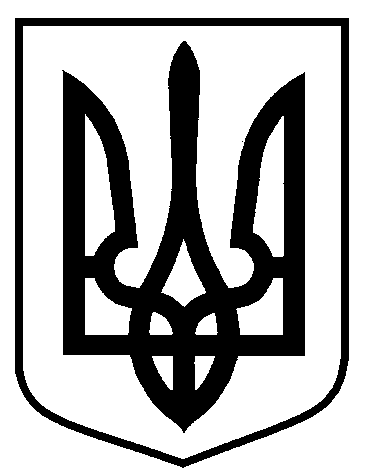 РОЗПОРЯДЖЕННЯМІСЬКОГО ГОЛОВИм. СумиЗ метою вивчення практичної наявності правових механізмів, меж та підстав, для якнайкращого забезпечення та впровадження органами місцевого самоврядування, що діють у межах Сумської міської територіальної громади, власних самоврядних повноважень щодо реалізації  прав та інтересів захисників України, враховуючи Указ Президента України від 09.04.2021 № 152/2021 «Питання Консультативної ради з питань забезпечення прав і свобод захисників України», Указ Президента України від 14.07.2020 № 273/2020 «Про Положення про Консультативну раду у справах ветеранів війни, сімей загиблих (померлих) захисників України», Указ Президента України від 18.03.2015 № 150/2015 «Про додаткові заходи щодо соціального захисту учасників антитерористичної операції», керуючись пунктом 20 частини четвертої статті 42 Закону України «Про місцеве самоврядування в Україні»:1. Створити Консультативну раду у справах захисників України, ветеранів війни, сімей загиблих (померлих) захисників України при Сумському міському голові.2. Затвердити Положення про Консультативну раду у справах захисників України, ветеранів війни, сімей загиблих (померлих) захисників України при Сумському міському голові згідно з додатком 1.3. Визнати такими, що втратили чинність розпорядження міського                 голови: - від 13.11.2018 № 412-Р  «Про Раду учасників антитерористичної операції, та членів сімей загиблих учасників антитерористичної операції при міському голові»;- від 03.12.2018 № 430-Р «Про внесення змін до розпорядження міського  голови   від  13.11.2018  № 412-Р «Про Раду учасників антитерористичної операції та членів сімей загиблих учасників антитерористичної операції при міському голові»;- від 14.05.2019 № 168-Р «Про внесення змін до розпорядження міського  голови  від 13.11.2018 № 412-Р «Про Раду учасників антитерористичної операції та членів сімей загиблих учасників антитерористичної операції при міському голові»;- від 29.11.2019 № 426-Р «Про внесення змін до розпорядження міського  голови   від  13.11.2018  № 412-Р «Про Раду учасників антитерористичної операції та членів сімей загиблих учасників антитерористичної операції при міському голові»;- від 15.02.2021 № 50-Р «Про внесення змін до розпорядження міського  голови   від  13.11.2018  № 412-Р «Про Раду учасників антитерористичної операції та членів сімей загиблих учасників антитерористичної операції при міському голові»;4. Організацію виконання цього розпорядження покласти на заступників міського голови з питань діяльності виконавчих органів ради згідно з розподілом обов’язків.5. Персональний склад Консультативної ради у справах захисників України, ветеранів війни, сімей загиблих (померлих) захисників України при Сумському міському голові затвердити за результатом роботи ініціативної групи.6. Дане розпорядження набирає чинності з дня його офіційного оприлюднення.Міський голова					О.М. ЛисенкоЧайченко О.В. 70-06-96Розіслати: згідно зі списком.від   ___________№    _______ -Р    Про Консультативну раду у справах захисників України, ветеранів війни, сімей загиблих (померлих) захисників України при Сумському міському голові 